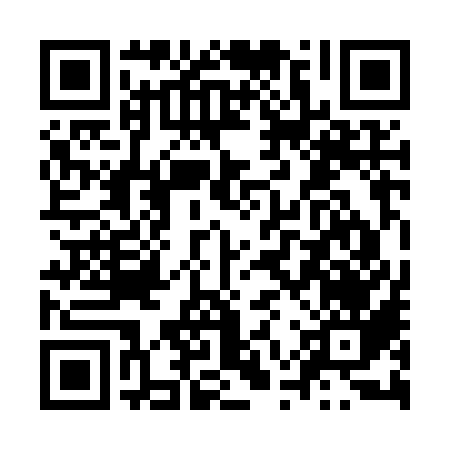 Ramadan times for Toosi, EstoniaMon 11 Mar 2024 - Wed 10 Apr 2024High Latitude Method: Angle Based RulePrayer Calculation Method: Muslim World LeagueAsar Calculation Method: HanafiPrayer times provided by https://www.salahtimes.comDateDayFajrSuhurSunriseDhuhrAsrIftarMaghribIsha11Mon4:314:316:4412:284:086:136:138:1812Tue4:284:286:4212:284:106:156:158:2013Wed4:254:256:3912:274:126:176:178:2314Thu4:224:226:3612:274:136:196:198:2615Fri4:194:196:3312:274:156:226:228:2816Sat4:154:156:3012:274:176:246:248:3117Sun4:124:126:2812:264:196:266:268:3318Mon4:094:096:2512:264:216:296:298:3619Tue4:054:056:2212:264:236:316:318:3920Wed4:024:026:1912:254:246:336:338:4221Thu3:583:586:1612:254:266:356:358:4422Fri3:553:556:1312:254:286:386:388:4723Sat3:513:516:1012:244:306:406:408:5024Sun3:483:486:0812:244:326:426:428:5325Mon3:443:446:0512:244:336:446:448:5626Tue3:413:416:0212:244:356:476:478:5927Wed3:373:375:5912:234:376:496:499:0228Thu3:333:335:5612:234:386:516:519:0529Fri3:293:295:5312:234:406:536:539:0830Sat3:253:255:5112:224:426:556:559:1131Sun4:214:216:481:225:447:587:5810:151Mon4:184:186:451:225:458:008:0010:182Tue4:134:136:421:215:478:028:0210:213Wed4:094:096:391:215:488:048:0410:244Thu4:054:056:361:215:508:078:0710:285Fri4:014:016:341:215:528:098:0910:316Sat3:573:576:311:205:538:118:1110:357Sun3:523:526:281:205:558:138:1310:398Mon3:483:486:251:205:578:168:1610:429Tue3:433:436:221:205:588:188:1810:4610Wed3:383:386:201:196:008:208:2010:50